Publicado en Ciudad de México el 15/05/2024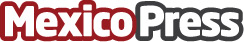 NetApp presenta nuevo almacenamiento de datos unificado para cargas de trabajo de Inteligencia ArtificialLa nueva serie de infraestructura de datos inteligente, AFF A, cuenta con servicios de datos integrados para simplificar la carga de trabajo a escala Datos de contacto:Zaira LealNetApp55 5922 4262Nota de prensa publicada en: https://www.mexicopress.com.mx/netapp-presenta-nuevo-almacenamiento-de-datos Categorías: Nacional Inteligencia Artificial y Robótica Programación Software Ciberseguridad Innovación Tecnológica http://www.mexicopress.com.mx